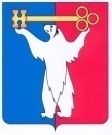 АДМИНИСТРАЦИЯ ГОРОДА НОРИЛЬСКАКРАСНОЯРСКОГО КРАЯПОСТАНОВЛЕНИЕ03.06.2014	                                         г.Норильск                                                 № 318О внесении изменения в постановление Администрации города Норильска от 21.12.2012 №444	В соответствии с Порядком создания и деятельности муниципальных бюджетных учреждений муниципального образования город Норильск, утвержденным постановлением Администрации города Норильск от 24.12.2010    №518,ПОСТАНОВЛЯЮ:	1. Внести в постановление Администрации города Норильска от 21.12.2012 №444 «Об утверждении квалификационных требований для замещения должностей руководителей муниципальных учреждений муниципального образования город Норильск, подведомственных Управлению по делам культуры и искусства Администрации города Норильска» (далее – Квалификационные требования) следующее изменение:1.1.  пункт 1.4 Квалификационных требований изложить в следующей редакции:«1.4. Для замещения должности руководителя муниципального бюджетного учреждения «Кинокоплекс «Родина»: высшее профессиональное образование (экономическое, юридическое, культуры и искусства, педагогическое, техническое) и стаж работы  на руководящих должностях не менее 5 лет.».2.  Опубликовать настоящее постановление в газете «Заполярная правда» и разместить его на официальном сайте муниципального образования город Норильск.Руководитель Администрации города Норильска			       Е.Ю. Поздняков